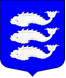 МУНИЦИПАЛЬНЫЙ СОВЕТВНУТРИГОРОДСКОГО МУНИЦИПАЛЬНОГО ОБРАЗОВАНИЯСАНКТ-ПЕТЕРБУРГА МУНИЦИПАЛЬНЫЙ ОКРУГ ВАСИЛЬЕВСКИЙ_____________________________________________________________РЕШЕНИЕ №11Санкт-Петербург                                                                                       «09» апреля 2020 года   На основании постановления Главного санитарного врача Российской Федерации № 5 от 02.03.2020 «О дополнительных мерах по снижению рисков завоза и распространения новой коронавирусной инфекции (2019-nCoV)», принимая во внимание постановление Правительства Санкт-Петербурга от 13.03.2020 № 121 «О мерах по противодействию распространению в Санкт-Петербурге новой коронавирусной инфекции (COVID-19)», Муниципальный совет внутригородского муниципального образования Санкт-Петербурга муниципальный округ ВасильевскийРЕШИЛ:1. Рекомендовать Местной администрации внутригородского муниципального образования Санкт-Петербурга муниципальный округ Васильевский (далее – Местная администрация) приостановить проведение культурно-массовых, праздничных, досуговых, зрелищных, спортивных мероприятий с участием лиц из группы риска (в возрасте старше 60 лет, а также страдающих хроническими заболеваниями бронхо-легочной, сердечно-сосудистой и эндокринной систем), организатором которых выступает Местная администрация до 30.04.2020.2. Предложить Местной администрации:2.1. назначить оперативного дежурного, по организации информирования и разъяснительной работы с жителями внутригородского муниципального образования Санкт-Петербурга муниципальный округ Васильевский о мерах по противодействию распространению коронавирусной инфекции;2.2. собрать и систематизировать аналитические материалы о профилактике и предотвращении распространения коронавирусной инфекции;2.3. рекомендовать жителям внутригородского муниципального образования Санкт-Петербурга муниципальный округ Васильевский воздержаться от посещения бассейнов и аквапарков;2.4. обеспечить усиленную санитарную обработку и дезинфекцию помещений, занимаемых органами местного самоуправления и муниципальными учреждениями  внутригородского муниципального образования Санкт-Петербурга муниципальный округ Васильевский, при необходимости – выдачу средств индивидуальной защиты;2.5. обеспечить оповещение работников органов местного самоуправления и муниципальных учреждений внутригородского муниципального образования Санкт-Петербурга муниципальный округ Васильевский о необходимых мерах индивидуальной профилактики коронавирусной инфекции, осуществлять контроль за их соблюдением;2.6. осуществлять мероприятия, направленные на выявление работников органов местного самоуправления и муниципальных учреждений внутригородского муниципального образования Санкт-Петербурга муниципальный округ Васильевский с признаками инфекционного заболевания, и недопущение нахождения таких работников на рабочем месте;2.7. воздержаться от направления в командировки работников органов местного самоуправления и муниципальных учреждений внутригородского муниципального образования Санкт-Петербурга муниципальный округ Васильевский, присутствия на мероприятиях, проводимых с участием иностранных граждан. 3. Депутатам Муниципального совета внутригородского муниципального образования Санкт-Петербурга муниципальный округ Васильевский временно ограничить личный прием граждан в помещении Муниципального совета по адресу 4 линия В.О., д. 45.4. Предложить общественным организациям, осуществляющим на территории внутригородского муниципального образования Санкт-Петербурга муниципальный округ Васильевский работу с лицами из группы риска (в возрасте старше 60 лет, а также страдающих хроническими заболеваниями бронхо-легочной, сердечно-сосудистой и эндокринной систем), приостановить данную деятельность до 30.04.2020, а также воздержаться от проведения и участия в публичных мероприятиях.5. Настоящее решение официально опубликовать в установленном порядке и разместить на официальном сайте Муниципального совета внутригородского муниципального образования Санкт-Петербурга муниципальный округ Васильевский в информационно-телекоммуникационной сети «Интернет» по адресу: «www.msmov.spb.ru».6. Контроль за исполнением настоящего решения возложить на Главу внутригородского муниципального образования Санкт-Петербурга муниципальный округ Васильевский, исполняющего полномочия председателя Муниципального совета внутригородского муниципального образования Санкт-Петербурга муниципальный округ Васильевский.7. Настоящее решение вступает в силу с момента его принятия.Глава муниципального образования,исполняющий полномочияпредседателя Муниципального совета				        	              И.С. ФигуринО мерах по противодействию распространению новой коронавирусной инфекции (COVID-19) на территории внутригородского муниципального образования Санкт-Петербурга муниципальный округ Васильевский 